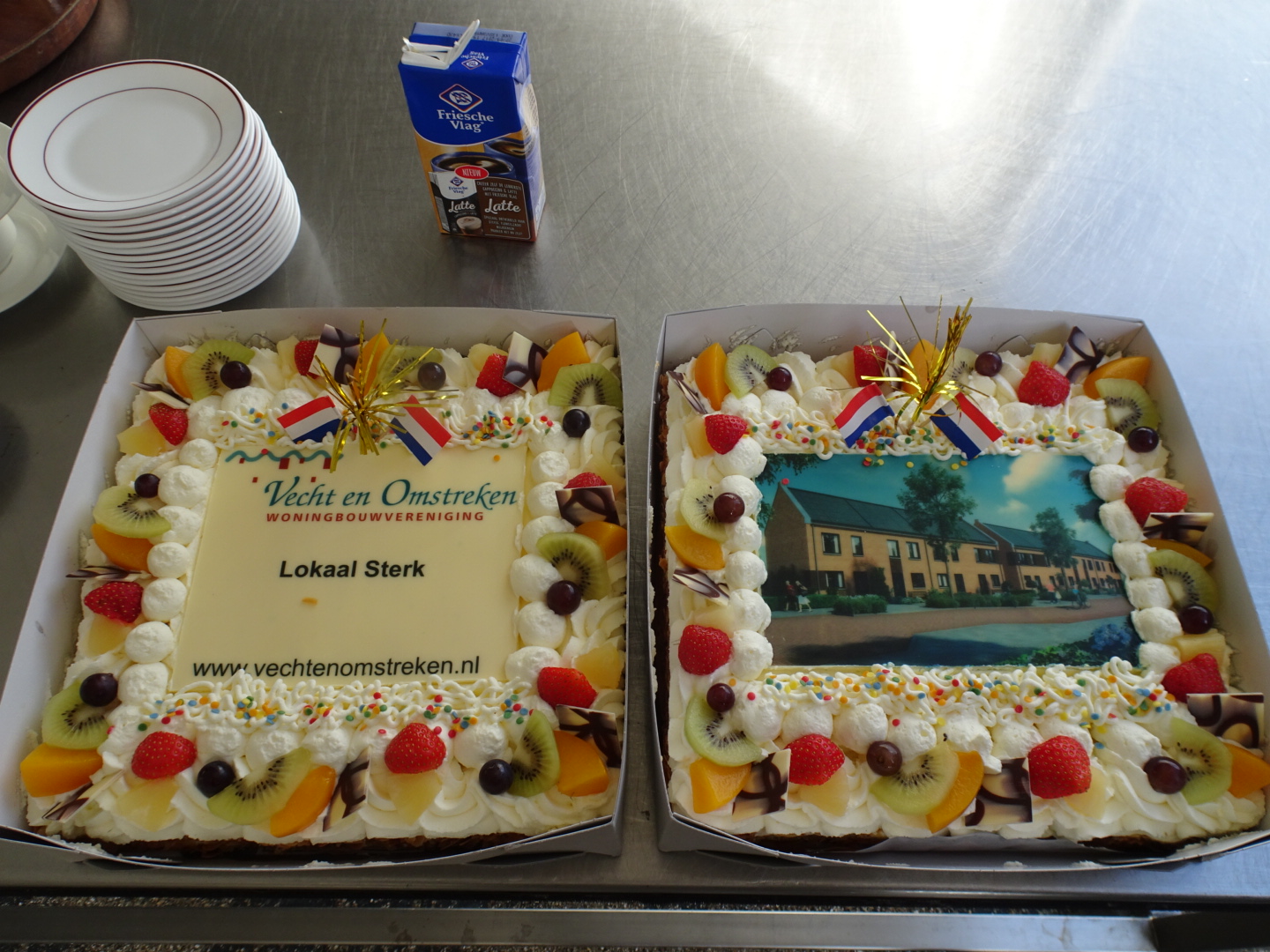 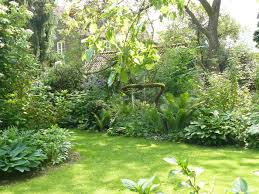      De medewerkers van Wuta wensen u fijne feestdagen!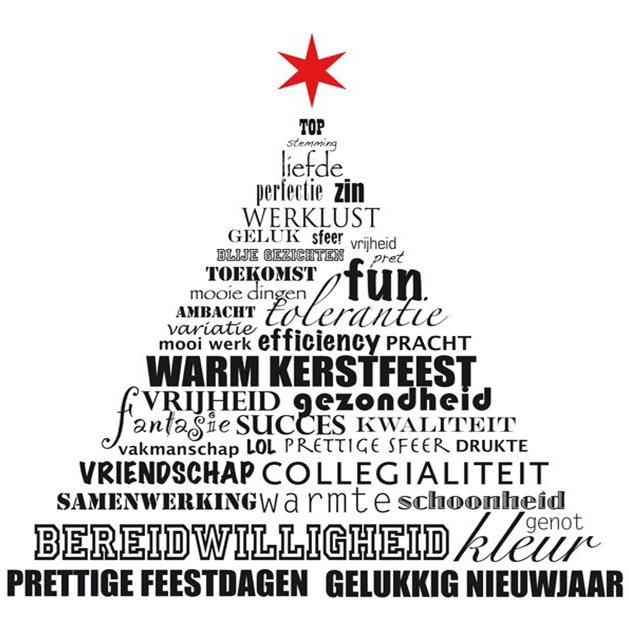 Handig om te bewarenHandig om te bewarenWoningstichting WutaHoekerstraat 7393 NR  Nigtevecht
Tel 0294-253 354 wutawbc@xs4all.nlwww.wuta-nigtevecht.nlDagelijks Bestuur
Voorzitter: Ben Luyckx
Penningmeester: Rob Bosch
Secretaris: Jacqueline de JongSpoedeisende klachten06-1351 0565 
Administratiema, din en woe  inloopuur 9-10 uurTechnische dienstvrijdag 9–10 uur (telefonisch en inloop)tdwutawbc@xs4all.nl
Spreekuur bestuurMaandagavond (op afspraak)Huuradministratie0294-253 354Glasschade0294-253 354CV-storingVan der Wilt0297-284 295OntstoppingenRRS0800-099 1313ALGEMEENNOODNUMMER112ENECO ENERGIEKlantenservice		0900-0201 (€ 0,10 pm)Storing	(Liander)0800-9009NUONKlantenservice	0900-0808 (€ 0,10 pm)Storing (Liander)0800-9009VITENS (water)Klantenservice	0900-0650Storing0800-0359 UPC0900-1580 (€ 0,10 pm)Gemeente Stichtse Vecht0346-254 000POLITIE	0900-8844